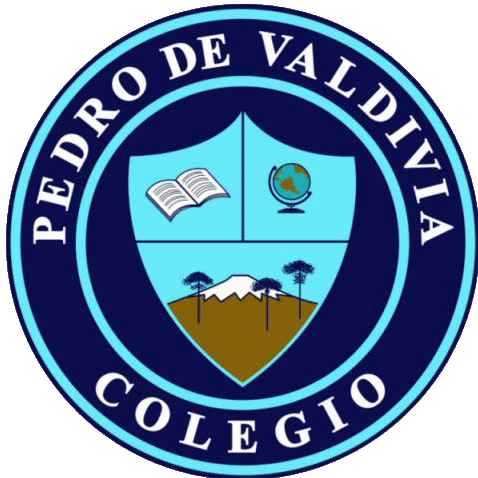 GUÍA Nº 3 Parte 2: TAXONOMÍA Y CLASIFICACIÓN DE LOS SERES VIVOSPara desarrollar la siguiente actividad puedes apoyarte de los siguientes recursos:Observar el siguiente video para completar las tablas que clasifican las especies indicadas a continuación: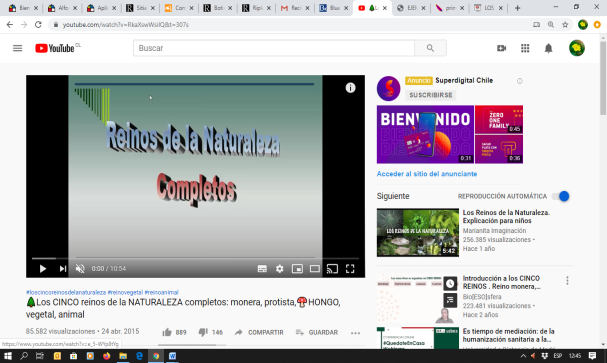 https://www.youtube.com/watch?v=RkaXswWsilQ&t=307s Revisar el siguiente link con la información para completar las tablas que clasifican las especies indicadas a continuación.https://sites.google.com/site/microorganismoszafra/clasificacion-de-los-seres-vivosPuedes realizar una búsqueda autónoma en internet o en textos que tengas a tu disposición.ACTIVIDADES: Completa las tablas con ejemplos de nombres comunes de especies pertenecientes a la clasificación solicitada.Móneras (completa 3 ejemplos)Fungi  (Completa 3 ejemplos)Protistas (Completa 2 ejemplos)Vegetales (Completa 5 ejemplos)Animales (Completa 5 ejemplos)Vertebrados (Completa 3 ejemplos)Reptiles (Completa 3 ejemplos)Aves (Completa 5 ejemplos)NOMBRE:CURSO:1° medioFECHA DE ENTREGAMayo de 2020Mayo de 2020OBJETIVO DE APRENDIZAJE 3OA3Explicar, basados en evidencias, que la clasificación de la diversidad de organismos se construye a través del tiempo sobre la base de criterios taxonómicos que permiten organizarlos en grupos y subgrupos, identificando sus relaciones de parentesco con ancestros comunes.OBJETIVO DE APRENDIZAJE 3OA3Explicar, basados en evidencias, que la clasificación de la diversidad de organismos se construye a través del tiempo sobre la base de criterios taxonómicos que permiten organizarlos en grupos y subgrupos, identificando sus relaciones de parentesco con ancestros comunes.HABILIDADES DEL O.AHABILIDADES DEL O.AHABILIDADES DE LA GUIAOBJETIVO DE APRENDIZAJE 3OA3Explicar, basados en evidencias, que la clasificación de la diversidad de organismos se construye a través del tiempo sobre la base de criterios taxonómicos que permiten organizarlos en grupos y subgrupos, identificando sus relaciones de parentesco con ancestros comunes.OBJETIVO DE APRENDIZAJE 3OA3Explicar, basados en evidencias, que la clasificación de la diversidad de organismos se construye a través del tiempo sobre la base de criterios taxonómicos que permiten organizarlos en grupos y subgrupos, identificando sus relaciones de parentesco con ancestros comunes.Conocen los diferentes criterios utilizados para clasificar la biodiversidad Conocen los diferentes criterios utilizados para clasificar la biodiversidad XOBJETIVO DE APRENDIZAJE 3OA3Explicar, basados en evidencias, que la clasificación de la diversidad de organismos se construye a través del tiempo sobre la base de criterios taxonómicos que permiten organizarlos en grupos y subgrupos, identificando sus relaciones de parentesco con ancestros comunes.OBJETIVO DE APRENDIZAJE 3OA3Explicar, basados en evidencias, que la clasificación de la diversidad de organismos se construye a través del tiempo sobre la base de criterios taxonómicos que permiten organizarlos en grupos y subgrupos, identificando sus relaciones de parentesco con ancestros comunes.Conocen las diferentes clasificaciones surgidas a lo largo del tiempo para clasificar a los seres vivos Conocen las diferentes clasificaciones surgidas a lo largo del tiempo para clasificar a los seres vivos XOBJETIVO DE APRENDIZAJE 3OA3Explicar, basados en evidencias, que la clasificación de la diversidad de organismos se construye a través del tiempo sobre la base de criterios taxonómicos que permiten organizarlos en grupos y subgrupos, identificando sus relaciones de parentesco con ancestros comunes.OBJETIVO DE APRENDIZAJE 3OA3Explicar, basados en evidencias, que la clasificación de la diversidad de organismos se construye a través del tiempo sobre la base de criterios taxonómicos que permiten organizarlos en grupos y subgrupos, identificando sus relaciones de parentesco con ancestros comunes.Describen la clasificación de organismos mediante la investigación de criterios taxonómicos usados en el tiempo (morfología, comportamiento, ecología, estructura molecular, entre otros).Describen la clasificación de organismos mediante la investigación de criterios taxonómicos usados en el tiempo (morfología, comportamiento, ecología, estructura molecular, entre otros).XOBJETIVO DE APRENDIZAJE 3OA3Explicar, basados en evidencias, que la clasificación de la diversidad de organismos se construye a través del tiempo sobre la base de criterios taxonómicos que permiten organizarlos en grupos y subgrupos, identificando sus relaciones de parentesco con ancestros comunes.OBJETIVO DE APRENDIZAJE 3OA3Explicar, basados en evidencias, que la clasificación de la diversidad de organismos se construye a través del tiempo sobre la base de criterios taxonómicos que permiten organizarlos en grupos y subgrupos, identificando sus relaciones de parentesco con ancestros comunes.Clasifican la biodiversidad a partir de observaciones e identifican la diversidad de organismos presentes en el entorno.Clasifican la biodiversidad a partir de observaciones e identifican la diversidad de organismos presentes en el entorno.xBacilos2.3.4.LíquenesCiliadosAcelgaCaballoPecesLagartijaCóndor